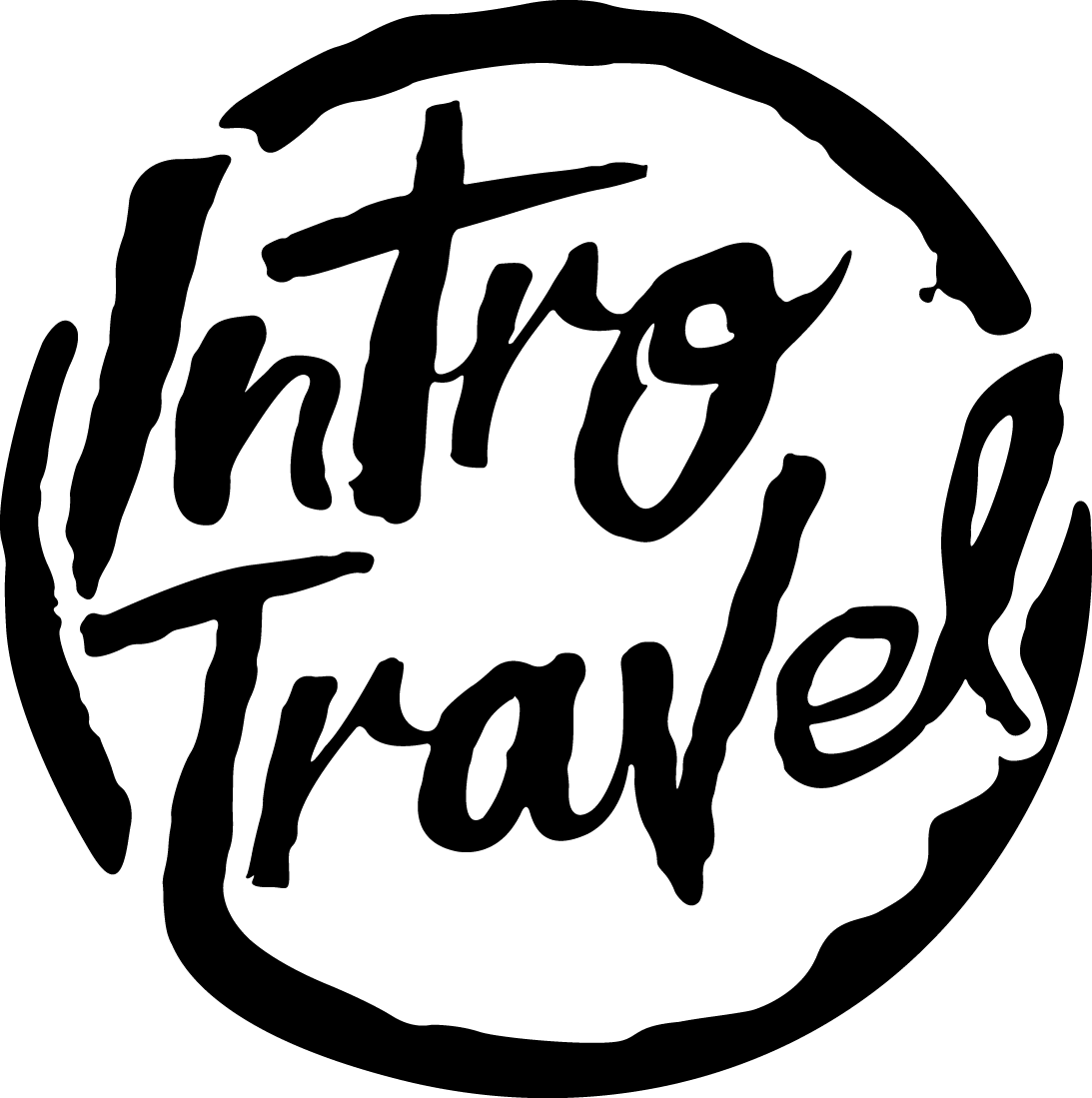 First Name:						Family Name:Email Address:						Phone Number:Current Age:Where are you now?Relevant Work Experience:What is your main motivation for applying for the role?Have you done one of our trips before?How long have you spent in Australia and where have you been?When are you available to be in Australia and for how long?Tell us about one of your favourite travel experiences:Tell us why you’d be an awesome Group Leader:*Please note: Only suitable candidates will be contacted. We may also keep your information on file and contact you at a later date.